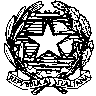 MINISTERO DELL’ISTRUZIONE, DELL’UNIVERSITÀ E DELLA RICERCAUFFICIO SCOLASTICO REGIONALE PER L'UMBRIAISTITUTO COMPRENSIVO ATTIGLIANO – GUARDEAVia Monserrato, 38 - 05012 ATTIGLIANO (TR) - Tel. 0744/994255Cod. Mecc. TRIC810005 -  C.F. 80010630558 – E-Mail tric810005@istruzione.it – tric810005@pec.istruzione.it Sito Web: www.istitutocomprensivoattigliano.edu.itCONSIGLIO ORIENTATIVOL’alunno/a…………………………………………………………..., rispetto ai livelli di partenza, haampliato le proprie conoscenzeacquisito le conoscenze essenziali previsteacquisito solo in parte le conoscenze richiestecompensato solo in parte le carenze della preparazioneevidenziato un impegno continuo    regolare   alterno    superficiale    frettoloso     limitato    inadeguato                                              discontinuo    …………...e conseguito un metodo di studio      autonomo     costruttivo    organico    ordinato     poco proficuo    confuso     disordinato       ancora incerto    ……..………..manifestando particolari attitudini nell’area…………………………………………………………......Tenuto conto del grado di maturazione, delle attitudini rilevate e del rendimento scolastico globale, il Consiglio di classe ritiene che l’alunn…. possa affrontare la frequenza……………...............................…………………………………………………………………………………………………………..	Per il Consiglio di classe                                                                                                         (firma del coordinatore di classe)